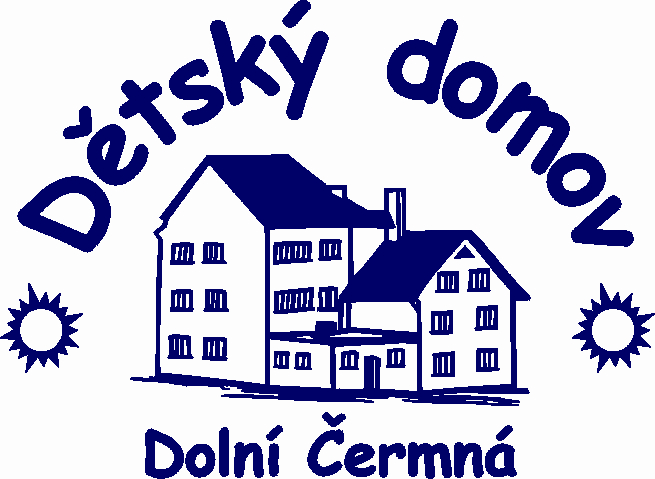 Zpracovala: Mgr. Stanislava Švarcová, ředitelka DDDne 15. 10. 2022Č.j.: DDDČ/1233/2022OBSAHZákladní údaje	2Název, sídlo, kontaktní údaje, vedení DD	2Charakteristika Dětského domova   Dolní Čermná	2Materiální zázemí dětského domova	3Charakteristika dětí	4Hlavní cíle ŠKOLNÍHO VZDĚLÁVACÍHO PROGRAMU DD Dolní Čermná	4Hodnocení výchovných a vzdĚlávacích cílů	5Běžný život dětí v rodinných skupinách	6Spoluspráva dětí	6Personální zabezpečení chodu dd	7Vzdělávání pedagogických pracovníků	8agenda sociální pracovnice	8Prevence NEŽÁDOUCÍCH jevů	9Environmentální výchova	9Kulturní a sportovní akce a aktivity DD ve školním roce 2021/2022	10Spolupráce DD s veřejností	11Transformace rodinné péče	12Údaje o kontrolách	13Poskytování informací podle zákona č. 106/1999 Sb., o svobodném přístupu k informacím	13Závěr	14Údaje o hospodaření Dětského domova v roce 2021	14Úvod	14Vypořádání finančního vztahu k rozpočtu zřizovatele	15Hospodářský výsledek a jeho použití, fondy	15Hospodářská činnost a další mimorozpočtové zdroje	15Péče o spravovaný majetek	15Stav majetku po inventarizaci k 31. 12. 2021	16Přehled stavu účtů k 31. 12. 2021	17Stav pohledávek a závazků k 31. 12. 2021	19Sponzorské dary	19Závěr	20Základní údajeNázev, sídlo, kontaktní údaje, vedení DDDětský domov Dolní Čermná,Dolní Čermná 74, 561 53Odloučená pracoviště: 1. Nádražní 169, 563 01 Lanškroun		            2. č.p. 1, Žichlínek                                       3. Komenského 42, 561 51 Letohrad (s účinností od 1. 9. 2020)IČO: 708 57 717	IZO DD: 102 654 620IZO ŠJ: 110 007 271Právní forma: příspěvková organizaceTel.: 465 393 066, 725 928 398E-mail: ddcermna@ddcermna.cz, svarcova.stanislava@ddcermna.czwww stránky: www.ddcermna.czdatová schránka: on9i7qZřizovatel školy: Pardubický krajZřizovací listina: č. j. KrÚ 3094/2014/53 OŠK ze dne 19. 12. 2013, účinná ode dne 1. 1. 2014Zařazení do sítě škol: č.j. 32 596/98-21Ředitelka:                                                                                        Mgr. Stanislava Švarcová, od 1. 8. 2018Zástupce ředitelky: 					           Bc. Klára Marková, od 1.9. 2020Charakteristika Dětského domova   Dolní ČermnáDětský domov Dolní Čermná, leží ve východních Čechách v podhůří Orlických hor, nedaleko okresního města Ústí nad Orlicí. 1. 4. 2013 došlo ke sloučení Dětského domova Dolní Čermná a Dětského domova Horní Čermná. Celková kapacita zařízení je 54 lůžek.  Dětský domov v Dolní Čermné vznikl v roce 1954 jako zařízení s kapacitou 50 lůžek. V letech 1967–1969 došlo ke generální opravě budovy, kapacita byla snížena na 27 lůžek. V lednu 2010 byla dokončena celková modernizace zařízení na dětský domov „rodinného typu“, financovaná dotací Regionálního operačního programu NUTS II Severovýchod v celkové výši 42 690 079 Kč (dotace EU činila 36 499 054,07 Kč). Došlo k rekonstrukci hlavní budovy a výstavbě tří domků, keramické dílny a dalších prostor pro volnočasové aktivity dětí. Kromě toho zařízení investovalo 2,5 mil. Kč do vnitřního vybavení hlavní budovy, budovy A, B a budovy C (část vybavení byla hrazena dotací s dobou udržitelnosti do května 2015). Areál v Dolní Čermné tak tvoří tři samostatné objekty: Třípodlažní hlavní budova č.p. 74, pobytové zařízení a technické zázemí. Budova nemá bezbariérový přístup, není v ní výtah. Toalety a koupelny nejsou přizpůsobeny vozíčkářům. Budova je vytápěna centrálně plynem. Náklady na modernizaci činily 17 818 tis. Kč. V rámci kontroly udržitelnosti dotačního projektu v květnu 2015 bylo zjištěno, že schody vedoucí ze 3. podlaží na půdu neodpovídají požárním předpisům – v měsíci říjnu, listopadu 2016 bylo schodiště rekonstruováno. Jednopodlažní budova A, B, pobytové zařízení.  Budova má bezbariérový přístup, centrální vytápění plynem. Toalety a koupelny jsou přizpůsobeny vozíčkářům. Jde o nový objekt postavený v rámci projektu celkové modernizace dětského domova (investiční náklady 15 242 tis. Kč). Jednopodlažní správní budova C, správní budova.  Budova má bezbariérový přístup, centrální vytápění plynem. Jsou v ní umístěny kanceláře, toalety, prádelna, kuchyň a jídelna. Jde o nový objekt postavený v rámci projektu celkové modernizace dětského domova (investiční náklady 10 130 tis. Kč). Objekt v Horní Čermné č.p. 188 byl v srpnu 2020 opuštěn, rodinné skupiny se přestěhovaly do odloučených pracovišť. Objekt byl vyklizen, Kraj jej prodal, vlastníkem je nyní obec Horní Čermná.Materiální zázemí dětského domovaZřizovatelem Dětského domova Dolní Čermná Pardubický kraj, který poskytuje finanční prostředky pro chod domova. Další prostředky získává domov od sponzorů, kterými jsou soukromé firmy, nadace, obecně prospěšné společnosti, společenské organizace, ale i soukromí dárci z řad občanů.Materiální zázemí i vybavenost domova v Dolní Čermné je v současné době na velmi dobré úrovni. Po přestavbě žijí děti ve svých bytech (3 rodinné skupiny), které tvoří hlavní společná místnost s kuchyní a jednotlivé pokoje pro maximálně 2 děti. Každý byt má pěknou koupelnu, šatnu a místnost pro vychovatele. V původní budově (čp. 74) mohou využívat posilovnu a dílnu. Společenská místnost byla v lednu roku 2014 přebudována na terapeutickou místnost, kde se děti setkávají s psycholožkou nebo terapeutem. Studenti využívají samostatné byty. K dispozici je dětem také zahrada vybavená prolézačkami, houpačkami, pískovištěm. Bylo vybudováno též pěkné místo s pergolou a krbem, okolo ohniště jsou rozmístěné lavičky k sezení. Pro sportovní vyžití mohou děti využívat celou škálu sportovního vybavení. Každé dítě má k dispozici kolo, brusle, lyže a další sportovní náčiní. Materiální vybavení odloučených pracovišť je na výborné úrovni.Školní jídelna (IZO 110 007 271) poskytuje školské služby podle § 119 zákona č. 561/2004 Sb., o předškolním, základním, středním, vyšším odborném a jiném vzdělávání (školský zákon). V rámci transformace dětských domovů byla činnost školní jídelny pozastavena.Vozový park čítá pět automobilů, které je potřeba postupně obnovovat. Využívají se na odvoz dětí do školy, pro cesty k lékařům, do poraden, k nákupům, na výlety.Charakteristika dětíV domově jsou umístěny děti s nařízenou ústavní výchovou, které nemají závažné poruchy chování. Děti se přijímají zpravidla od 3 do 18 let, případně do ukončení přípravy na povolání. Plnoletí studenti jsou v dětském domově na základě vzájemné písemné dohody a mohou využívat nově vzniklé samostatné bytové jednotky. Bytové jednotky jsou samostatné pokoje se sociálním zařízením, předsíňkou a kuchyňkou. Studenti si tak mohou vyzkoušet samostatné bydlení, plánování svého času i přípravu vlastních pokrmů.Ke dni 31. 8. 2022 žije v dětském domově DD Dolní Čermná 35 dětí ve věku od tří do dvaceti pěti let. Z tohoto počtu je 19 chlapců a 16 dívek.  Navštěvují Základní školu Vincence Junka v Dolní Čermné, MŠ a ZŠ v Horní Čermné, ZŠ Komenského Letohrad, ZŠ nám. A. Jiráska Lanškroun, MŠ Rudoltice, MŠ Žichlínek, Průmyslovou a SŠ Letohrad, ZŠ a SŠ v Žamberku, SOŠ a SOU Lanškroun, SŠ obchodu, řemesel a služeb Pardubice, SOŠ zahradnickou a technickou Litomyšl, SOU a SOŠ Moravská Třebová, SŠ automobilovou Ústí nad Orlicí.Dohodu o prodlouženém pobytu v zařízení má podepsanou 8 klientů.Naše děti se potýkají s různými problémy, jejich příčinou je nejčastěji psychická deprivace. Jsou to nejčastěji specifické poruchy učení, problémy spojené s poruchami pozornosti a hyperaktivitou, poruchy krátkodobé paměti. Některé z dětí mají zdravotní omezení, lehké mentální postižení, jeden chlapec středně těžké mentální postižení.Hlavní cíle ŠKOLNÍHO VZDĚLÁVACÍHO PROGRAMU DD Dolní ČermnáHlavním úkolem dětského domova je péče o děti podle jejich individuálních potřeb stanovených v programu rozvoje osobnosti každého dítěte. V domově jsou děti, které z vážných důvodů nemohou vyrůstat ve vlastní rodině, nemají závažné poruchy chování a mají v rámci předběžného opatření nebo na základě rozhodnutí soudu nařízenu ústavní výchovu. Cílem naší výchovné a vzdělávací práce je všestranný rozvoj osobnosti dítěte, prohlubování jeho vědomostí, dovedností a návyků. Prioritou je také kontakt dětí s biologickými rodiči, hledání pěstounů a hostitelů v souladu se zájmem dětí. Naší snahou je vést děti k samostatnosti a soběstačnosti, k odpovědnému chování, vzájemné toleranci a ochotě pomáhat si navzájem. Dalším důležitým cílem výchovy a vzdělávání v dětském domově je dosažení sociálního začlenění dětí v kontextu měnící se okolní společnosti. Hlavní vzdělávací cíleVést děti k tomu, aby si osvojily strategie učení, motivovat je pro celoživotní učeníPodněcovat děti k tvořivému myšlení, logickému uvažovaní a řešení problémů, vést děti k všestranné, účinné a otevřené komunikaci, připravovat děti k tomu, aby se projevovaly jako svébytné, svobodné a zodpovědné osobnosti, uplatňovaly svá práva a naplňovaly své povinnostiRozvíjet u dětí schopnost spolupracovat a respektovat práci a úspěchy vlastních i druhýchVytvářet u dětí potřebu projevovat pozitivní city v chování, jednání a v prožívání životních situací, rozvíjet vnímavost a citlivé vztahy k lidem, prostředí i k příroděUčit děti aktivně rozvíjet a chránit fyzické, duševní a sociální zdraví a být za ně odpovědnýVést děti k toleranci a ohleduplnosti k jiným lidem, jejich kulturám a duchovním hodnotám, učit je žít společně s ostatními lidmi.Hlavní výchovné cíleRozvoj osobnosti dítěteSamostatné rozhodováníSchopnost spolupráceZodpovědnostSoučástí ŠVP je plán osamostatňování.Hodnocení výchovných a vzdĚlávacích cílůKaždému dítěti je vytvářen pro daný školní rok Program rozvoje osobnosti dítěte (PROD).PROD je v souladu se Standardy kvality péče o děti ve školských zařízeních pro výkon ústavní a ochranné výchovy a preventivně výchovné péče. PROD je vyplňován klíčovým pracovníkem a evidován v systému EVIX. Obsahuje následující oblasti:Osobnostní charakteristika dítěteSoučasný stav, zhodnocení uplynulého obdobíKontakt a vztahy s rodinou nebo jinými blízkými osobamiSebeobslužné dovednostiVztah k povinnostem v zařízeníŠkolní dovednosti a vzdělávací potřebyZájmy, kroužky a profesní orientaceDalší jiná významná oblastVe všech oblastech je stručně zhodnoceno minulé období, stanovený cíl a vytvořený stručný plán a postup k naplňování cíle. PROD je hodnocen jedenkrát za pololetí písemně, ústně jedenkrát za měsíc.Běžný život dětí v rodinných skupináchO každou rodinnou skupinu se starají dva kmenoví vychovatelé (děti je oslovují „teto, strejdo“), kteří se střídají v denních směnách, střídač – denní vychovatel a asistenti pedagoga, kteří zajišťují noční služby. Naším cílem je, aby se o děti starala stabilní skupina dospělých. Vychovatelé vypracovávají roční plán práce, který vychází ze ŠVP a Minimálního preventivního programu. Z celoročního plánu rodinných skupin se odvíjí každodenní náplň dne. Samozřejmostí je přizpůsobování činností potřebám dětí. Důležitá je příprava do školy a spolupráce s učiteli, dále naplnění volného času zájmovými kroužky, sportem nebo výtvarnými činnostmi. Každý den si všechny skupiny připravují samostatně svačinu a večeři. O víkendech si skupiny vaří samy, což obnáší zajištění potravin na tyto dny. Vychovatelé společně s dětmi také zajišťují běžný chod skupinky, který obnáší, tak jako v rodině, obstarávání nákupů potřebných věcí, oblečení a obuvi. K tomuto účelu má každá skupina svůj rozpočet, s kterým hospodaří. Vychovatelé se starají o děti v době nemoci, navštěvují s dětmi odborné lékaře, poradny apod. Děti mají rozdělené povinnosti v domácnosti, které se pravidelně střídají, aby se každé dítě naučilo všechny domácí práce. Děti připravují jídlo, myjí nádobí, uklízejí společné prostory i své pokoje, učí se prát a žehlit, nakupovat. Učí se také hospodařit s penězi, finanční gramotnosti. Mají své kapesné, za které si mohou nakoupit různé drobnosti, ale učí se i šetřit. Děti si také stanovují cíl, ke kterému se snaží dojít. Tento cíl je individuální. Někdo si za cíl snažení například určí zvýšení úsilí při přípravě do školy, jiný si je vědom toho, že neumí hospodařit, proto si za cíl určí, že bude šetřit na nějakou hodnotnou věc, někdo chce zlepšit vztahy s kamarády atd. Své snažení každý den děti hodnotí smajlíky s odstupňovanými body podle úspěšnosti. Před prázdninami proběhne celkové hodnocení, kdy si děti za splnění cíle mohou vybrat odměnu ve formě zážitku. Děti, které již opustily ZŠ, vedeme k postupnému osamostatňování, podporujeme u nich mj. brigády. Vedeme je k tomu, aby zdárně vystudovaly zvolenou střední školu. Spoluspráva dětíZákladním článkem spolusprávy dětí je rodinná buňka - domácnost. Děti se podílejí na řízení chodu rodinné skupiny spolu se svými vychovateli. Mají právo se podílet na sestavování ročních a týdenních plánů aktivit skupiny, sledovat jeho průběžné plnění, být informovány o všech problémech a skutečnostech, které se jich dotýkají.Vychovatelé z rodinné skupiny hodnotí plnění úkolů z plánu týdne a zároveň projednávají s dětmi obsah plánu na příští týden či další období. Personální zabezpečení chodu ddDětský domov se člení na úsek pedagogický, ekonomicko-provozní a sociální. Pedagogický úsek tvoří zástupce statutárního orgánu – ředitelka, zástupce ředitelky a vedoucí vychovatelka, vychovatelé, asistenti pedagoga ekonomicko-provozní úsek tvoří provozní zaměstnanec (údržbář, řidič), ekonomka, sociální úsek tvoří sociální pracovnice. V pedagogickém úseku je zajišťována komplexní odborná výchovná péče o děti, hlavní zákonnou normou, podle níž činnost probíhá, je zákon č. 109/2002 Sb., o ústavní výchově a vyhláška č. 438/2006 Sb., kterou se upravují podrobnosti výkonu ústavní výchovy ve školských zařízeních, oboje v platném znění.Ekonomicko-provozní úsek zajišťuje správu a údržbu budov, prostředky nutné pro výchovnou a vzdělávací činnost v zařízení, zodpovídá za hlavní inventář a jeho evidenci, za zpracování účetnictví a mezd, a dále za dodržování mzdového limitu a rozpočtu provozních prostředků. Dále tento úsek zajišťuje chod spisové služby a postup při vyřazování písemností, školní a závodní stravování a vedení personální dokumentace zaměstnanců.Sociální úsek zpracovává veškerou sociální agendu v dětském domově, zajišťuje vedení dokumentace dětí. Jednotlivé úseky navzájem spolupracují podle pokynů vedoucích zaměstnanců v duchu týmové spolupráce. Vedoucí pracovníci, pedagogičtí pracovníci, sociální pracovnice se průběžně vzdělávají a své poznatky implementují do praxe.V průběhu školního roku došlo ke změnám v pracovnících na těchto pracovních pozicích:  denní vychovatel, noční vychovatel – asistent pedagoga. V rámci transformace dětských domovů byly 3 pracovnice na pozicích kuchařka, švadlena, uklízečka převedeny po absolvování kursu asistenta pedagoga na pozici asistent pedagoga. Vzdělávání pedagogických pracovníkůVzdělávání pedagogických pracovníků probíhalo částečně v souladu s vytvořeným Plánem DVPP pro školní rok 2021/2022.Všichni pracovníci domova se zúčastnili v září a listopadu roku 2021 dvoudenního cvičení pořádaného Pardubickým krajem – Řešení mimořádných událostí a prevence agrese ve školách a školských zařízeních. Cvičení bylo pečlivě připravováno odbornou firmou konzultací „na míru“, cílem bylo nastavit vhodný scénář pro cvičení dle konkrétních potřeb našeho zařízení. Teoretická část se týkala první pomoci a též obsahovala důležité informace z oblasti ochrany měkkých cílů. Praktická část obsahovala instruktáž k řešení a nácvik řešení verbálních a fyzických konfliktů, krizové komunikace, evakuace, invakuace a lockdownu.V červnu 2022 se uskutečnil dvoudenní seminář organizovaný zřizovatelem zaměřující se na problematiku vztahu dítěte v náhradní péči k biologické rodině. Vychovatelé označili seminář za velmi přínosný.Vychovatelé jednotlivých rodinných skupin mají možnost konzultovat výchovné postupy na rodinné skupině s psychologem. agenda sociální pracovniceSpolupracuje s úřady – magistráty, městskými úřady – odděleními sociálně-právní ochrany dětí, soudem, státním zastupitelstvím, diagnostickými ústavy, školami a školskými zařízeními, terénními organizacemi poskytujícími sociální služby (Amalthea, Don Bosco aj.), organizacemi poskytujícími sociální služby v oblasti péče o zdravotně postižené děti.Poskytuje poradenské činnosti v oblasti sociálně-právní, a to dětem, zletilým studentům v našem zařízení, rodičům, příbuzným dětí, ale i žadatelům o hostitelskou péči.Rozhodování ve správním řízení o příspěvku na péči poskytované dětem v ústavní výchově a vymáhaní dluhů při nehrazení tohoto příspěvku prostřednictvím policie a soudu je z oblasti agendy sociální pracovnice delegováno na mzdovou účetní. Vede spisovou dokumentaci dětí. Vyřizuje přídavky na děti a další dávky, které v rámci státní sociální podpory dětem a zletilým studentům nebo zdravotně postiženým dětem náleží.Dopomáhá odcházejícím mladým lidem opouštějícím naše zařízení při hledání ubytování a zaměstnání. Je zodpovědná za pořádání případových konferencí, při nichž řešíme sociální, právní, zdravotní i výchovnou problematiku dětí. Těchto konferencí se účastní také psycholog, příslušná sociální pracovnice městského úřadu nebo magistrátu, rodiče, případně jiní příbuzní, kteří se zajímají o dítě v ústavní výchově, příslušný vychovatel, popřípadě ředitelka DD.V případě potřeby přizveme učitele, pracovníka neziskové organizace nebo jinou osobu, která by svojí účastí přispěla k rozvoji dítěte, k řešení jeho problémů nebo poskytla důležité informace.S rodiči pracujeme pravidelně, většinou ve spolupráci s oddělením sociálně-právní ochrany dětí, a to proto, aby se podmínky v rodině upravily a mohly probíhat pravidelné návštěvy dětí u rodičů nebo příbuzných. Rodiče jsou také pravidelně kontaktování z důvodu příspěvku na péči poskytovaného dětem v ústavní výchově. Jsou dotazováni na aktuální sociální situaci a rovněž jsou informováni o dluzích, které jim v zařízení vznikají. Prevence NEŽÁDOUCÍCH jevůPreventistkou sociálně patologických jevů byla sestavena Preventivní strategie rizikového chování pro období 2020-2024. Na školní rok byl vypracovaný konkrétní minimální preventivní program. Dlouhodobým cílem je upevňování vztahů mezi dětmi na skupině, ve škole i při mimoškolních činnostech. Děti jsou systematicky vedené k sebehodnocení, k zamyšlení nad svým chováním. Vychovatelé se individuálně věnují každému dítěti při hodinách individuální práce. Při řešení problémů spolupracují s vedením DD a včasným a objektivním podáváním informací navozují pozitivní atmosféru v DD. Děti jsou vedeny k péči o své zdraví (prohlídky u pediatra, zubní lékař). Individuální přístup k finanční gramotnosti – dle věku a schopností dětí.Environmentální výchovaDěti jsou stále vedeny k šetrnému vztahu k přírodě. Třídí odpad, přemýšlí o šetření s energiemi a potravinami. Na skupinkách děti pečují o zvířátka – morčata, kočku. V zimě krmily ptáčky. V Dolní Čermné a Žichlínku mají vytvořené záhonky a pěstují si na nich, co mají rády (jahody, hrášek, rajčata), ale i zeleninu, ze které potom vaří. Plnění úkolů Recyklohraní.Učí se dodržovat zdravý životní styl, vaří zdravě. Kulturní a sportovní akce a aktivity DD ve školním roce 2021/2022Září 2021 Turistický pochod Lanškrounská KOPAOUT OF HOMEŘíjen 2021     ZOO Dvůr KrálovéListopad 2021Výroba dárků na vánoční trhy a jarmarkyProsinec 2021Návštěva z ČČK – Jablonné nad Orlicí„Dárky v krabici od bot“ – hasiči z Edertalu, zasláno kurýremČČK – Strom splněných přání – rozdávání dárků dětem pod stromečkemStrom splněných přání z nadace Dejme dětem šanciLeden 2022Sportovní aktivity – běžky, bazénÚnor 2022	Bruslení – zimní stadion LanškrounBřezen 2022	Lyžařský víkend – OVAZ Výprachtice	Skipi Funpark    Duben 2021     Setkání s ČČK – zdravověda, opékání na zahradě domovaKvěten 2022	Turistický pochod Přes tři hradyCyklomaštale cyklistické závody ProsečČerven 2022	jarní olympijské hry pro DD v ŽichlínkuČervenec 2022	Letní pobyt v ChorvatskuSrpen 2021Tábory, prázdninové pobytyLetní tábory pro děti – Kujebák Božanov, Sluníčko Trhová Kamenice, Jitřenka Bučovice, Zubří u Nového Města na Moravě, evangelický táborOblíbené jsou návštěvy kina, bowlingu, plaveckého areálu, které děti navštěvují průběžně, se svými rodinnými skupinami. Velká pozornost je věnována sportovním aktivitám, zvyšování tělesné zdatnosti dětí – využívá se posilovna, děti hrají ping pong, na přilehlém hřišti hrají míčové hry, skáčou na trampolíně, věnují se turistice, hrají venku různé hry. V sobotu sportují v tělocvičně pronajaté u místní základní školy. Spolupráce DD s veřejnostíDětský domov spolupracuje s organizacemi a spolky v obci Dolní Čermná, Lanškroun, Letohrad, dále také s nadacemi, firmami, neziskovými organizacemi i soukromými osobami. V průběhu roku děti navštěvovaly zájmové kroužky, které pořádaly školy, které navštěvují, nebo zájmové spolky obce: hasičský, florbalový, fotbalový, taneční – velmi sporadicky vzhledem k epidemiologické situaci.Nadále probíhá spolupráce s organizacemi-ČČK Jablonné nad Orlicí, ČČK Ústí nad Orlicí. Spolupráce je dlouholetá. V letošním roce bez osobního setkání, pouze předány vánoční dárky.Spolupracujeme s naším sponzorem – VVS Verměřovice. Dětem bylo umožněno absolvovat v částečně chráněném prostředí letní brigádu. Jedna akce se uskutečnila na farmě, prohlídka farmy a.Spolupráce s neziskovými organizacemi a nadacemi:Dejme dětem šanci o. s., Praha, pomáhá dětem z dětských domovů více projekty. Podporuj mě – podpora dětí vyrůstající v dětském domově na území České republiky, které se jednou musí postavit na vlastní nohy. Naspořená částka mu usnadní velmi nelehký start do života podpory vlastní rodiny…Najdi si mě - projekt, který usnadní dětem z dětských domovů jejich vstup do samostatného života. Doprovázení dětí na cestě k úspěšnému začlenění se do naší společnosti, možnost poznat život v běžných rodináchPřál/a bych si - projekt, který umožňuje jednorázový příspěvek na opodstatněné přání dítěte vyrůstajícího v dětském domově.Pomoz mi do života - projekt usnadňující mladým lidem odchod z dětského domova a začátek jejich cesty životem. Dejme dětem dárek k Ježíšku - projekt umožňuje lidem, udělat radost vánočním dárkem dítěti, které nemá možnost vyrůstat a trávit Vánoce v rodině pohodlně a rychle přímo od svého počítačeCentrum Don Bosco Salesiánský klub mládeže v Pardubicích – Kurz přípravy na život. Cílem je pomoci mladým lidem lépe se připravit na život na vlastních nohou a vytvořit stálou bezpečnou skupinu, kde děti navazují hlubší vztahy, učí se zvládat sociální a praktické dovednosti.  Součástí jsou pobytové akce. Činnost probíhá o víkendech, organizace poskytuje domovu velmi fundovanou zpětnou vazbu o průběhu akce a chování dětí. Velmi důležitou oblastí práce je provázení dětí, kdy pracovník organizace naváže hlubší vztah s dítětem a provází jej obdobím před odchodem z domova, v případě potřeby i kdykoli po odchodu dle potřeb dítěte. Služba je z naší strany velmi žádaná a oceňovaná.Centrum J. J. Pestalozziho Chrudim - poradenské centrum pomáhá připravovat děti a mladé lidi, kteří žijí v ústavních zařízeních nebo v pěstounských rodinách, na těžkou životní situaci spojenou s odchodem do samostatného života. Práce je zaměřena především na celkový rozvoj osobnosti dětí. Poradenské centrum poskytuje dětem zejména poradenství, vzdělávací aktivity, nácvik konkrétních dovedností, sociálně terapeutické aktivity, doprovázení a to v rámci víkendové činnosti, na skupinách osobnostního rozvoje, seminářích a v rámci dalších aktivit. Transformace rodinné péčeDětský domov Dolní Čermná je jeden z osmi organizací Pardubického kraje, která je zapojena do projektu Transformace péče o ohrožené děti a mládež. Cílem projektu je postupné naplňování transformačního plánu. Hodnocený školní rok byl druhým školním rokem prožitým rodinkami na odloučených pracovištích – v bytech v Lanškrouně, Letohradě a Žichlínku. V průběhu celého roku se rodiny zabydlovaly, doplňovaly vybavení bytů, domu, zahrad či okolí.Již po zkušenostech dvou prožitých let lze konstatovat, že život na odloučených pracovištích přináší dětem i vychovatelům větší pocit soukromí, děti docházejí do školek a škol v místě bydliště, jsou nuceny navazovat vztahy s vrstevníky ve třídě či zájmových kroužcích. Na vychovatele klade práce v bytech větší nároky na samostatnost, zodpovědnost, vzájemnou komunikaci v týmu.Projevuje se menší počet nežádoucích jevů v chování dětí, rodiče dětí snadněji komunikují s dětmi a vychovateli, situace v bytě, kde je stabilní personál, je pro návštěvu dítěte  bezpečnější.Zkušenosti z transformačního procesu prezentovala ředitelka zařízení spolu se zástupkyní ředitelky na konferenci Změna v péči o ohrožené děti v Pardubickém kraji dne 9. června 2022.Jako příklad dobré praxe byla transformace našeho dětského domova prezentována na veřejné debatě na téma transformace a deinstituonalizace péče o ohrožené děti dne 19. srpna v Rezidenci primátora hlavního města za účasti ministra školství, mládeže a tělovýchovy Prof. JUDr. Vladimíra Balaše, CSc, poslankyně Olgy Richterové, radní hl. města Mileny Johnové, ing. Radky Soukupové.Údaje o kontroláchVe školním roce 2020/2021 proběhly tyto kontroly:OSSZBOZ a PO září 2021, červen 2022Státní zástupkyně (prosinec 2021 –  květen 2022)Vnitřní kontrolní systém byl naplňován, interní audity probíhaly dle plánu IA.Poskytování informací podle zákona č. 106/1999 Sb., o svobodném přístupu k informacímVýroční zpráva o poskytování informací byla vypracována 28. 2. 2022, byla zveřejněna na webových stránkách domova a na veřejně přístupném místě v domově.Dětský domov dolní čermná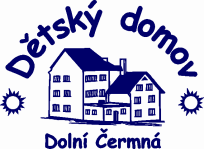 Výroční zpráva v oblasti poskytování informací dle zákona č. 106/1999 Sb. za rok 2021Č. j. DDDČ/546/2022V Dolní Čermné dne 28. 2. 2022Stanislava Švarcová, ředitelka DDZávěrÚdaje o hospodaření Dětského domova v roce 2021ÚvodDětský domov vede účetnictví – podvojné v programu FENIX. Mzdové účetnictví je vedeno v programu AVENSIO. Dětský domov účtuje pouze hlavní činnost, vedlejší (hospodářskou) nevykazuje.Organizace k 31. 12. 2021 vykázala kladný hospodářský výsledek: 666,35,- Kč.Finanční zdroje v roce 2021:Vypořádání finančního vztahu k rozpočtu zřizovatelePředepsané odvody, výnosy z prodeje a pronájmu:V roce 2021 byl realizování nařízený odvod z investičního fondu zřizovateli ve výši: 64.000,-Kč Organizace nemá žádné výnosy z prodeje nebo pronájmu státního majetkuOrganizace nemá žádné další stanovené odvody zřizovateliHospodářský výsledek a jeho použití, fondyOrganizace v roce 2021 vykázala kladný hospodářský výsledek: 666,35,- Kč. Tato částka byla rozdělena do Rezervního fondu. Částka 399. 204,- je Transformační podíl.Hospodářská činnost a další mimorozpočtové zdrojeHospodářskou činnost dětský domov nevykazuje.Mimorozpočtový zdroj dětský domov nemá.Péče o spravovaný majetekDětský domov disponuje majetkem Pardubického kraje. Budovy se odepisují měsíčně jak v účetnictví organizace, tak v programu FaMa. Evidence DNM, DHM, DDNM a DDHM se vede v modulu majetku v programu FENIX. DDHM je označen inventárními čísly. Veškerý majetek je odsouhlasen s náklady v účetnictví.Stav majetku po inventarizaci k 31. 12. 2021Stav pohledávek a závazků k 31. 12. 2021Dětský domov eviduje pohledávky:Ošetřovné (příspěvek na péči od rodičů)                                                                                                2.635.647,50 KčDětský domov má závazky:Výživné dětem 										              312.626,00 KčDodavatelé (faktury ve splatnosti)                                                                                                                13.951,05 KčSponzorské daryZávěrOrganizace vykázala kladný hospodářský výsledek.Pracovní pozice k 31. 8. 2022PočetDosažené vzděláníŘeditelkaZástupce ředitelkyvedoucí vychovatelka11Vysokoškolské magisterskéVysokoškolské bakalářskéDenní vychovatelé6515Vysokoškolské magisterské (Mgr.)Vysokoškolské bakalářské (Bc.)Vyšší odborné (DiS.)Středoškolské s maturitouAsistenti pedagoga (noční)121Středoškolské s maturitou/výuční listVysokoškolské bakalářskéSociální pracovnice1Vysokoškolské bakalářskéHlavní účetní, rozpočtářkaMzdový účetní, pokladní11Vysokoškolské (Ing.)Vysokoškolské (Ing.) - DPPÚdržbář 1Středoškolské /výuční listPočet podaných žádostí o informace  0Počet vydaných rozhodnutí o odmítnutí žádosti 0Počet podaných odvolání proti rozhodnutí  0Opis podstatné části každého rozsudku soudu 0Výčet poskytnutých výhradních licencí 0Počet stížností podle § 16a, důvody jejich podání a stručný popis způsobu jejich vyřízení  0Další informace vztahující se k uplatnění zákona 0stravné zaměstnanci            53.732,-ošetřovné (přísp.na péči od rodičů)                    411.145,50,-použití rezervního fondu 169.516,-dotace na provoz od zřizovatele4.568.000,-přímá dotace NIV ze SR         23.427.013,-IČO: 70857717                        INVENTURNÍ SOUPIS ÚČTŮ                        Sestava: 39I                                       ke dni 31.12.2021Název účetní jednotky: Dětský domov Dolní Čermná-----------------------------------------------------------------------------------------------Su  Název účtu                                   MD                 Dal              MD-Dal-----------------------------------------------------------------------------------------------018 Drobný dlouhodobý nehm.majetek               107 299,00               0,00         107 299,00021 Stavby                                    47 631 450,64               0,00      47 631 450,64022 Sam.hm.mov.věci,soub.hm.mov.v.             2 987 827,69          80 890,00       2 906 937,69028 Drobný dlouhodobý hmotný maj.              5 841 642,48         280 612,70       5 561 029,78031 Pozemky                                       95 786,00               0,00          95 786,00901 Jiný drobný dl.nehmot. majetek                 6 940,00               0,00           6 940,00902 Jiný drobný dl. hmotný majetek             1 457 034,28         122 831,00       1 334 203,39CELKEM                                                                                                          57 643 646,50Přehled stavu účtů k 31. 12. 2021DDŠ (v rámci projektů „Pomoz mi do života…“ a „Přál(a) bych si…“ 25.753,00Kopecký Ivo1 900,00Nadační fond Albert3.500,00VVS Verměřovice20.000,00Anaon30.000,00Veverka P.5.500,00MVDr. Švarc V.25 000,00Mohelnická M.1.000,00Matyášová M.10.000,00Město Pohořelice2.428,79anonym5.000,00Mikyska P.1.000,00Vičařová5.000,00anonym8.000,00CELKEM144.081,79   